10/08 RM 040401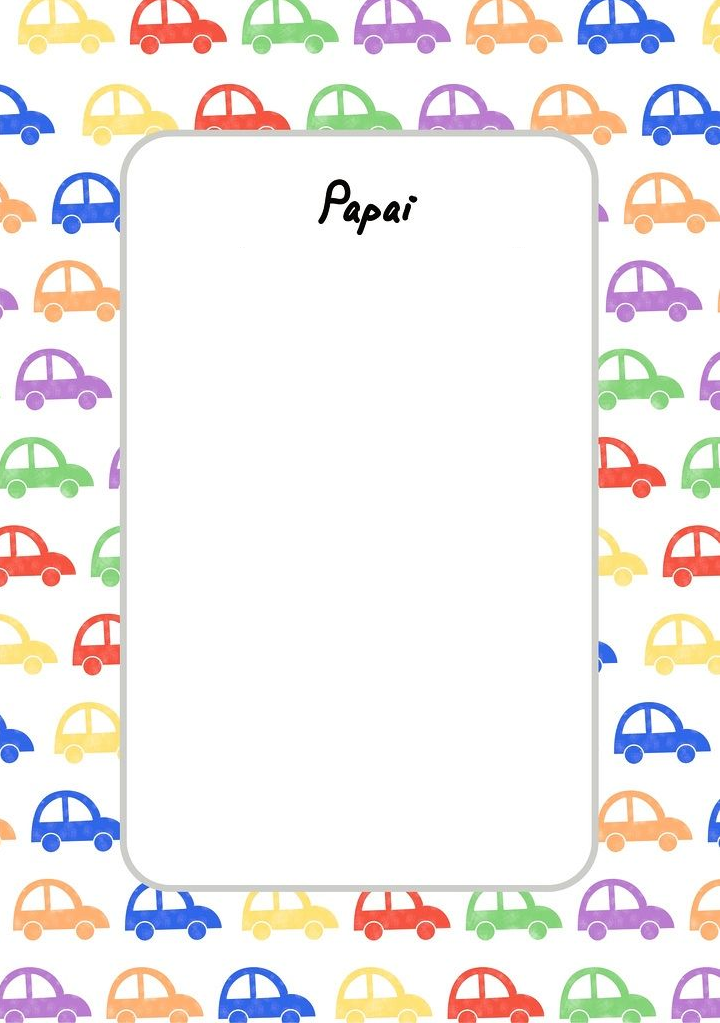 